Food Insecurity and Covid-19Summary Results to Department for Communities, Northern IrelandReport prepared by:Sinéad Furey, Ulster UniversityMartin Caraher, City, University of LondonEllen Finlay, Children in Northern IrelandPauline Leeson, Children in Northern Ireland Gary McFarlane, Chartered Institute of Environmental Health Anna Taylor, Food Foundation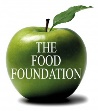 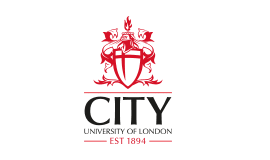 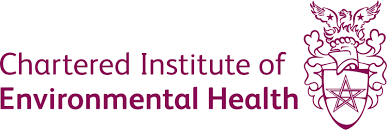 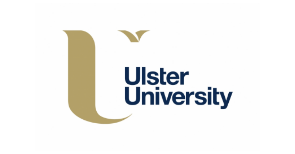 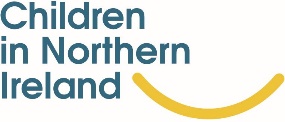 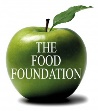 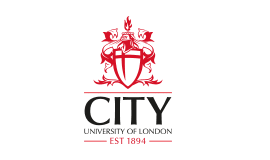 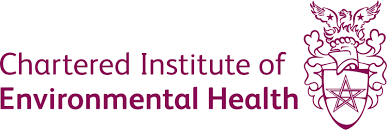 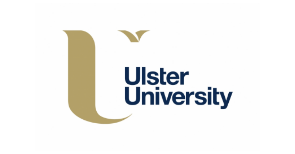 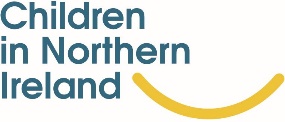 AcknowledgementsAlan Anderson, Department for CommunitiesPeter Martin, Department for CommunitiesSharon Polson, Department for CommunitiesRicky Raichura, YouGovCharlotte Smith, YouGov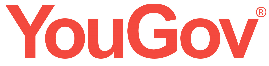 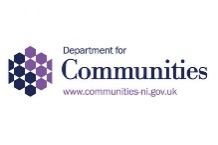 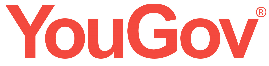 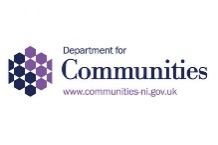 December 2020Summary of ResultsThe following results are a summary analysis of a YouGov poll of 503 respondents (profile presented below) between 3 and 7 September 2020, adapting Food Foundation UK research.Table 1 Sample characteristics* Numbers may not add up to 100% due to roundingCovid-19 and self-isolationSix per cent of the Northern Ireland sample reported self-isolating and 3% reported having been advised to self-isolate but being unable to do so because they need to go out for food / medical appointments and other essential reasons. 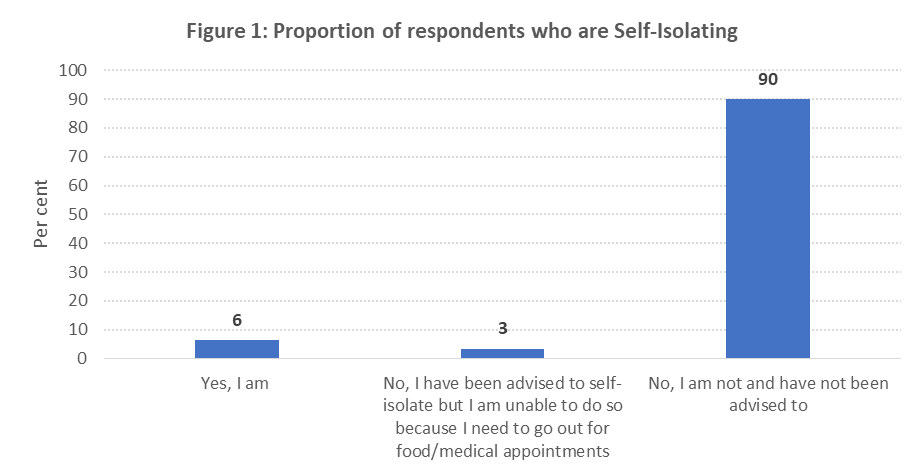 Employment StatusMore than half (53%) of the sample reported working full (43%) or part time (10%) (down from 57% before lockdown); 4% reported being self-employed but not currently working; and 2% were furloughed full-time workers and 1% were furloughed part-time workers. Unemployment figures currently stand at 4% for this sample.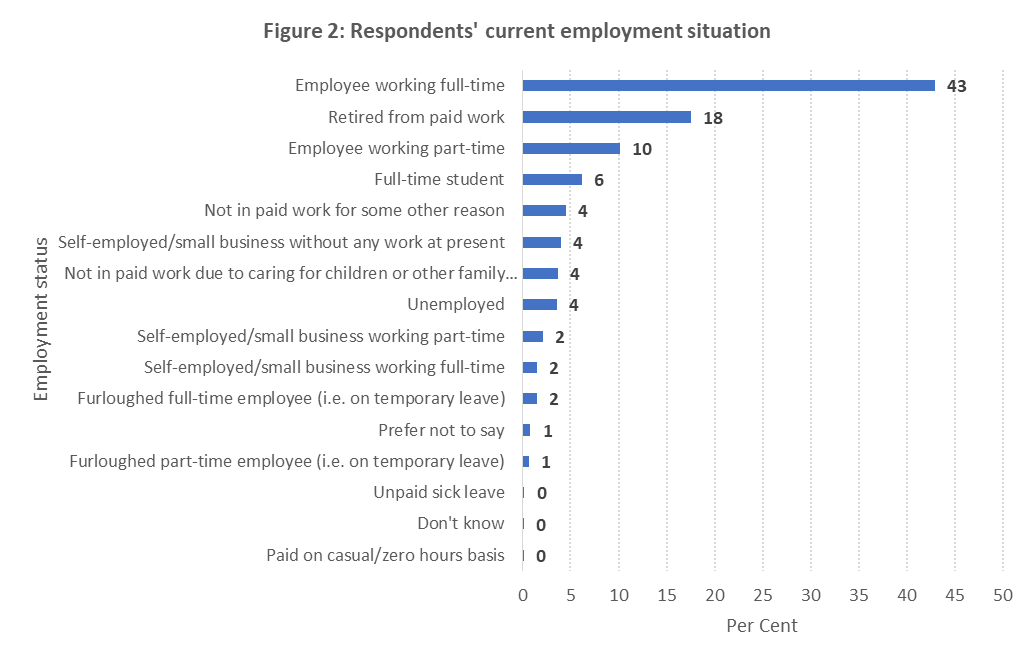 Income StatusFor three-fifths (62%) of the sample, their income had remained constant; this was the case for significantly fewer (p<001) C2DE households (53%) than ABC1 households (67%). Younger respondents (18 – 24 years) were significantly less likely (p<0.01) to say their incomes had remained constant. Ten per cent of the total sample experienced an up to 24% decrease in their income; five per cent had experienced an income decrease of between 25% and 49%; three per cent had experienced an income decrease of between 50% and 74%; one per cent had experienced an income decrease of between 75% to 99%; and one per cent had lost all their income. Among those who had lost some/all of their income, 28% reported managing without replacing the loss of income.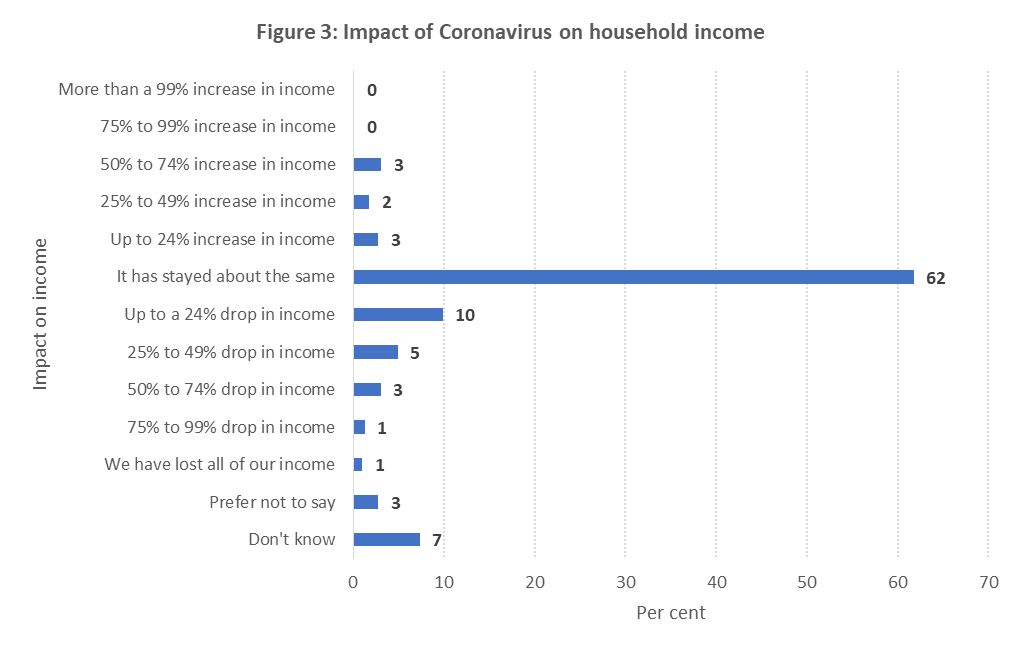 Shopping for food during Covid-19Four-fifths (79%) of respondents reported going to the shops when they need to get food; one in four (23%) reported using home delivery of food - ordering on website/app; one in ten (11%) are using up food stocks at home (e.g. larder, freezer etc.); neighbours, family, friends and/or volunteers are helping four per cent of households to get food; two per cent are using home delivery of food – ordering by phone call and reflecting a different make up of and reliance on convenience shops in NI with more local connections, in contrast to GB; two per cent reported receiving food parcels from government, the council or charitable services; and one per cent reported not currently managing to get the food they need. One in eight (13%; n=64) respondents reported being fairly or very worried currently about having the essential foods their household needs. Of these, 28 (43.5%) had their daily activities limited a little or a lot due to a persistent health condition; 15 respondents are currently self-isolating; 36 (55.3%) lived in an urban area; 31 (48.8%) had no children living at home and 43.7% had children entitled to free school meals; 43 (66.3%) were in some form of employment and 24 (37.5%) had lost some of their income, with two (3.9%) having lost all of his/her income. 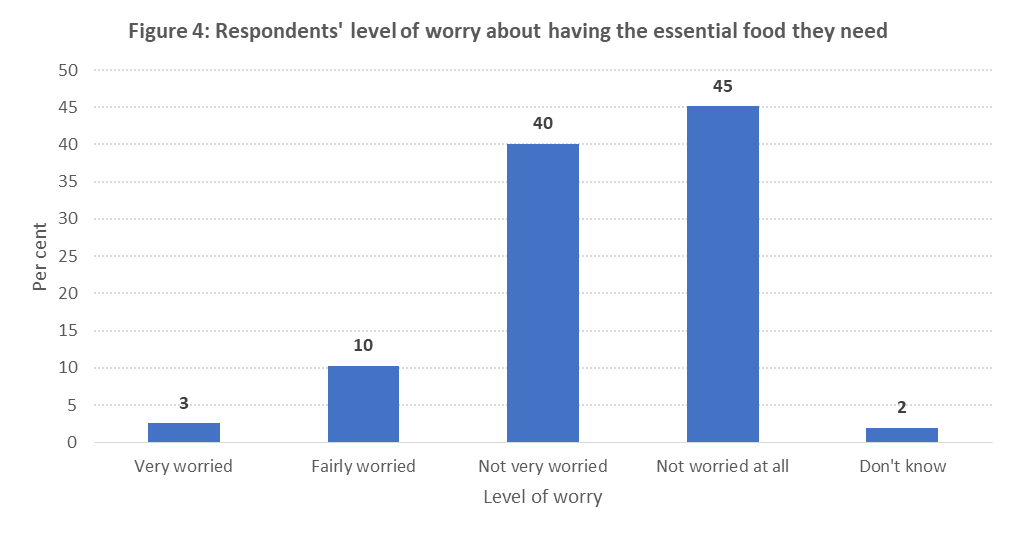 Food Security StatusOne in twelve (7.95%; n=40) respondents answered affirmatively to experiencing at least one food poverty symptom before the Covid-19 pandemic increasing to one in five respondents (20.48%; n=103) experiencing a symptom of food poverty at some point before, during the early lockdown period or during the past month. More than one in ten (10.74%; n=54) confirmed that they experienced food impoverishment during the past month. Table 2: Percentage of respondents answering >1 affirmative response(s) out of five food poverty questions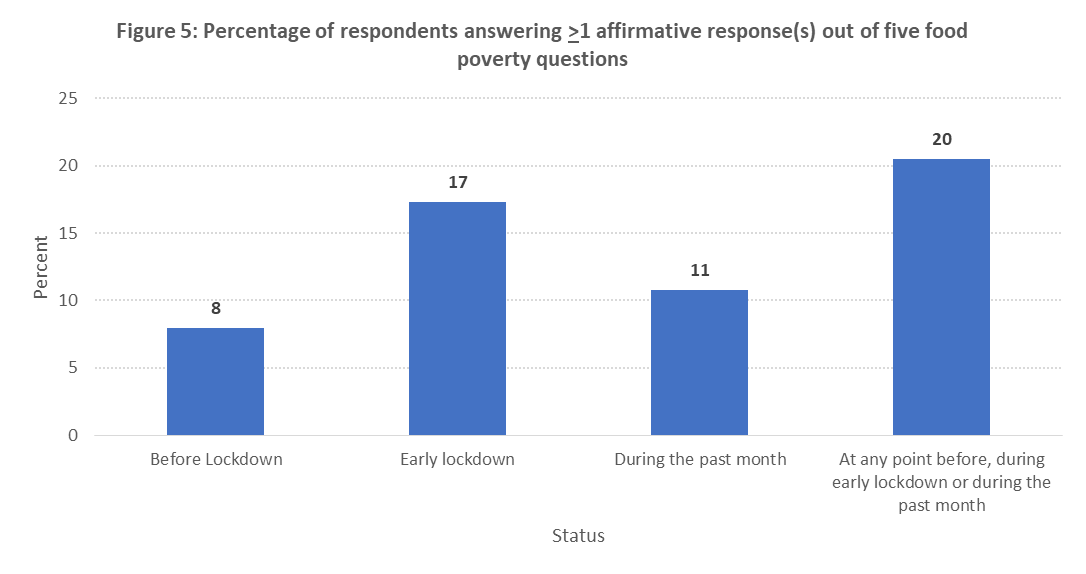 Table 3: Percentage of respondents experiencing each food poverty symptom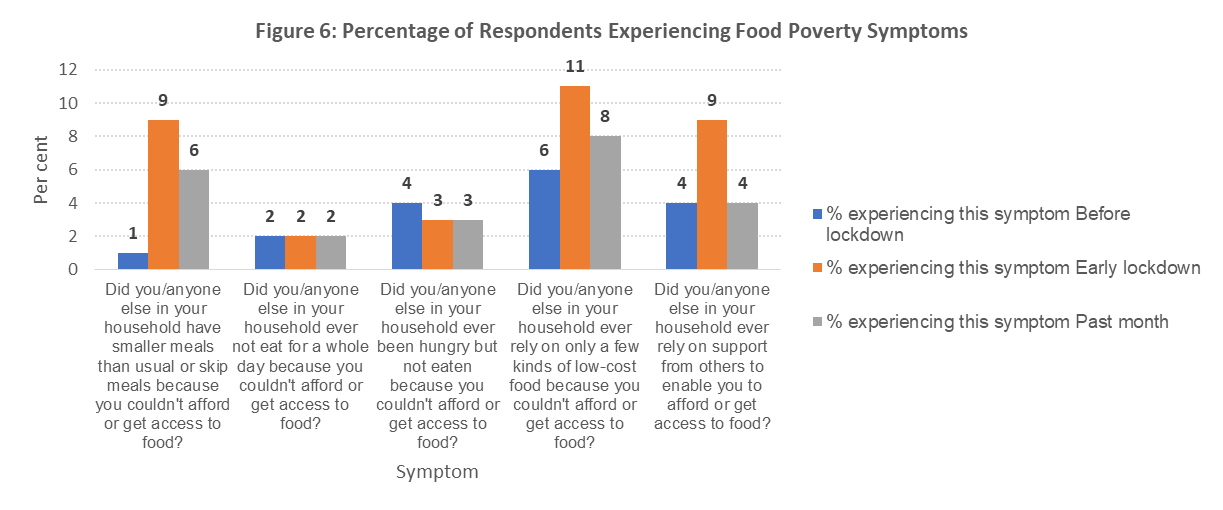 The Food Foundation survey used three food poverty symptoms, and excluded questions related to relying on a few kinds of low-cost food or relying on support from others.  In comparing only the data from the equivalent three questions asked in both the NI and Food Foundation surveys, then one in eight (12.13%; n=61) respondents had experienced one or more symptoms of food poverty at some point before, during the early lockdown period or during the past month. In total, one in 31 (3.18%; n=16) had answered affirmatively to experiencing at least one food poverty symptom before the Covid-19 pandemic; one in 11 (9.15%; n=46) had reported difficulty in accessing or affording food during the early weeks of lockdown; and one in 17 (5.96%; n=30) confirmed that they experienced food impoverishment during the past month. Table 4: Percentage of respondents answering >1 affirmative response(s) out of three food poverty questions* Caution is urged when interpreting these data as the current Covid-19 and Food Insecurity survey extended the food insecurity questions to ask if the food insecurity arose because the respondent couldn't afford or get access to food (regular food insecurity questions do not consider inability to access food).A small number (n=15) preferred not to answer some of the food insecurity questions. The ‘prefer not to say’ answer was provided most notably for the questions relating to the more severe end of the food insecurity spectrum: ‘Eating smaller meals or skipping meals’ (eight respondents reported experiencing this phenomenon during the early lockdown period); Not eating for a full day (eight respondents reported experiencing this phenomenon during the past month); and ‘Being hungry but being unable to eat’ (eight respondents reported experiencing this phenomenon during the early lockdown period). Free School Meals SupportNI families with school-aged children eligible for free school meals received a substitute (for example, food vouchers, food parcels, direct payments) during the period when schools were closed. Three in ten respondents reported not receiving or not knowing if they had received the direct payment intended as a substitute for free school meals during lockdown.  Seeking HelpOf those requiring help, three in ten (29%) reported having sought and secured help (principally from family members / friends (59%), food banks (31%), social supermarket (10%); government food parcels (9%), volunteers (8%) and church/faith groups (7%)), while 8% reported trying but failing to find help. Not Looking for HelpOf those who had not looked for help (n=58), three in five (60%) stated that they did not believe they would be eligible for help, almost half (47%) reported that they would feel bad asking for help and one in three (35%) did not want to ask for help. An equal proportion (35%) did not know where to go for help. Affording food during the pandemic by other meansRespondents were asked if they had taken out any form of loan to be able to buy food due to the impact of Coronavirus: approximately equal proportions has used a credit card (5%) or borrowed money from friends or relatives (4%) in order to afford food during the pandemic. Slightly fewer had taken out an overdraft (3%), payday loan (2%) or used a pawnbroker’s services (1%) to find the money to buy food.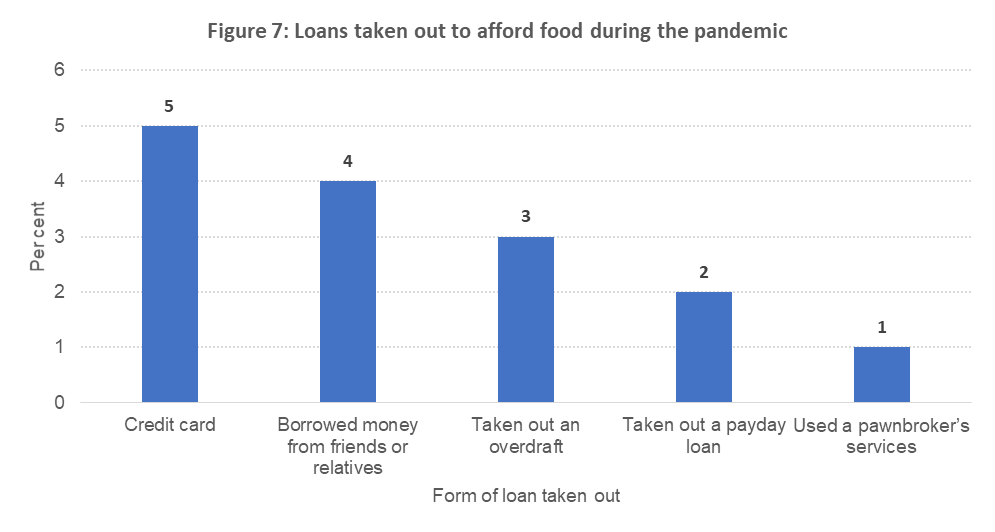 Appendix Food Security (Pre-Covid-19)Food security in Northern Ireland has been measured via the EU-SILC in the regional Health Survey for Northern Ireland - a Department of Health survey that runs annually on a continuous basis since 2010 with a respondent base of approximately 3,000. EU-SILC comprises four food deprivation measures: inability to afford a meal with meat or vegetarian equivalent every second day; inability to afford a roast or vegetarian equivalent once a week; whether during the last fortnight, there was at least one day (i.e. from getting up to going to bed) when the respondent did not have a substantial meal due to lack of money; and inability to have family or friends for a meal or drink once a month. For the purposes of reporting food insecurity prevalence, the Health Survey relies on one or more affirmative answers to the former three questions and excludes the inability to have family or friends for a meal/drink from analysis. However, the EU-SILC measures have only been asked in 2013/14 – 2017/18.Northern Ireland households showing signs of food povertyFive per cent of households reported experiencing some symptom of food insecurity for reasons of unaffordability of food in 2017-18. This increases to 9% for the most deprived 20% (quintile) of Northern Ireland households. Overall rates of food poverty in Northern IrelandHouseholds showing signs of food poverty by deprivation quintile[Source: Health Survey Northern Ireland: Trend Tables]In 2015/16, food insecurity was evaluated in Northern Ireland using the Household Food Security Survey Module (HFSSM), again within the Northern Ireland Health Survey wherein respondents self-report their food insecurity status ranging from worry about running out of food, the quality and quantity of the food they eat; reduced adult food intake; and reduced food intake by children. Results are categorised as food secure, low food security or very low food security, dependent on the number of food insecure conditions and behaviours self-reported. In the Northern Ireland Health Survey (2015/16) a small proportion of households (4%) indicated that there had been at least one day in the last fortnight that they did not have a substantial meal due to a lack of money. Respondents’ views on the food eaten in their household in the past 12 months indicated that while 85% always had enough of the kinds of food they want to eat, approximately 3% often or sometimes did not have enough to eat, while 13% had enough to eat but not always the kinds of foods they wanted.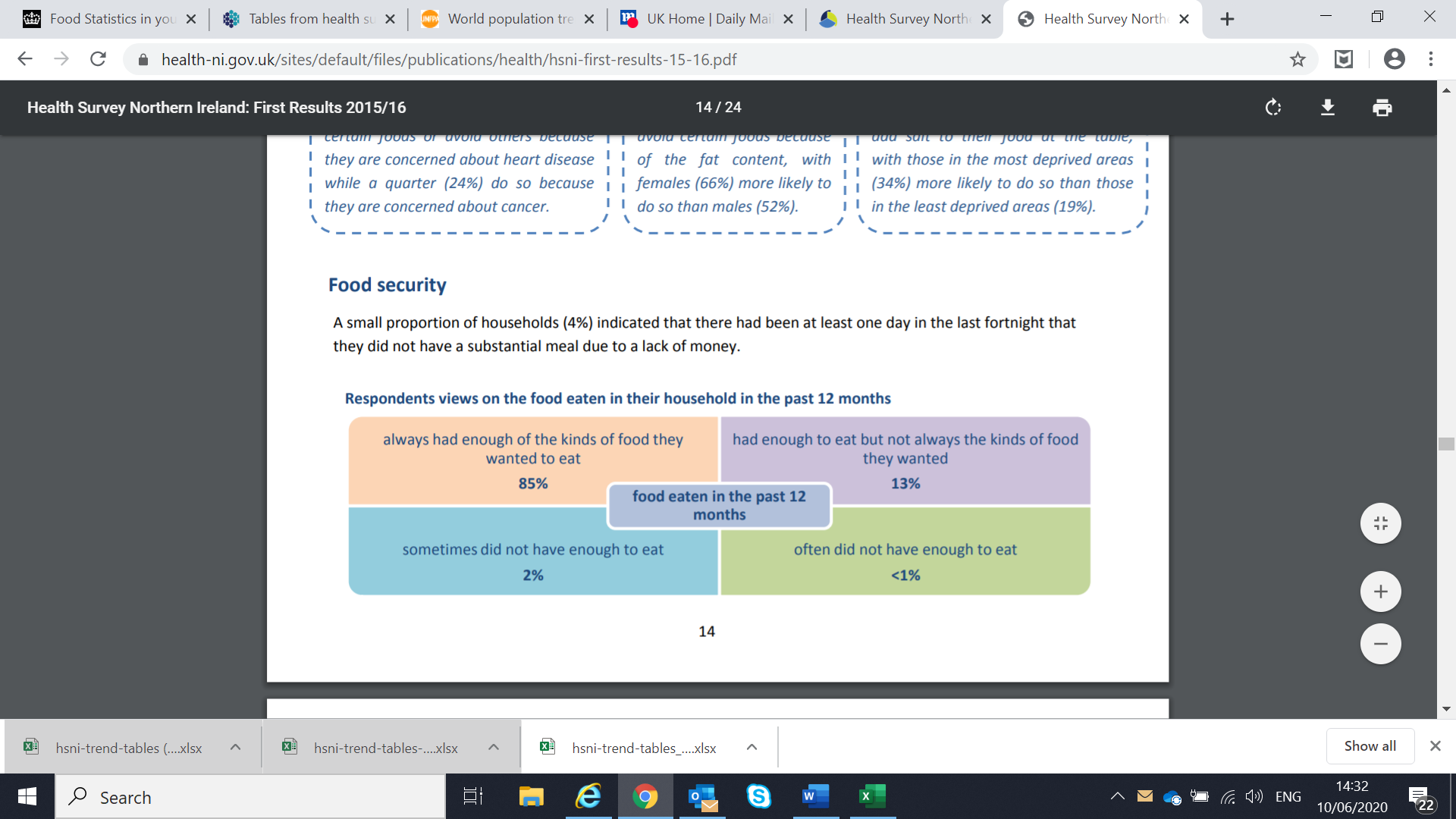 Source: Department of Health (2016) N(unweighted)% *(weighted)% *(weighted)GenderGenderGenderGenderGenderGenderMaleMaleMale23448.048.0FemaleFemaleFemale26952.052.0Age ProfileAge ProfileAge Profile18 – 24 years25 – 34 years35 – 44 years45 – 54 years55 + years18 – 24 years25 – 34 years35 – 44 years45 – 54 years55 + years18 – 24 years25 – 34 years35 – 44 years45 – 54 years55 + years28771059919414.015.020.018.032.014.015.020.018.032.0Social GradeABC1C2DESocial GradeABC1C2DESocial GradeABC1C2DE34216134216165.035.0Working StatusWorking full timeWorking part timeFull time studentRetired UnemployedNot working / other233721211123522505946161322337212111235225059461613246.017.04.019.04.010.046.012.09.03.031.0Marital StatusMarried / civil partnershipLiving as marriedSeparated / divorcedWidowedNever married233721211123522505946161322337212111235225059461613246.017.04.019.04.010.046.012.09.03.031.0Household compositionHousehold compositionHousehold compositionHousehold compositionHousehold compositionHousehold composition1 person2 people3 people4 people5 people6 people7 people8+ peoplePrefer not to sayNo answer1 person2 people3 people4 people5 people6 people7 people8+ peoplePrefer not to sayNo answer1 person2 people3 people4 people5 people6 people7 people8+ peoplePrefer not to sayNo answer991728979291111101218.033.018.019.07.02.0<1.0<1.02.02.018.033.018.019.07.02.0<1.0<1.02.02.0DependentsA child or childrenA person with a disabilityA dependent elderly personNone of theseDependentsA child or childrenA person with a disabilityA dependent elderly personNone of theseDependentsA child or childrenA person with a disabilityA dependent elderly personNone of these144263731828.06.06.064.028.06.06.064.0Dependent ChildrenDependent ChildrenDependent ChildrenDependent ChildrenDependent ChildrenDependent ChildrenNoneNoneNone34364.064.01 child1 child1 child6314.014.02 children2 children2 children6012.012.03 + childrenNo answer3 + childrenNo answer3 + childrenNo answer27107.02.07.02.0Health statusHealth statusHealth statusHealth statusHealth statusHealth statusDaily activities limited a lotDaily activities limited a littleDaily activities limited a lotDaily activities limited a littleDaily activities limited a lotDaily activities limited a little469210.018.010.018.0Daily activities not limitedNo answerUrban / RuralUrbanRuralDon’t knowDaily activities not limitedNo answerUrban / RuralUrbanRuralDon’t knowDaily activities not limitedNo answerUrban / RuralUrbanRuralDon’t know352132852071173.02.653.044.03.073.02.653.044.03.0Percentage of respondents answering >1 affirmative response(s) out of five food poverty questions%Before NI went into official lockdown (i.e. February 2020)7.95%During the early weeks of the NI official lockdown (i.e. April 2020)17.30%During this past month10.74%At any point before, during early lockdown or during the past month20.48%Food poverty symptom% experiencing this symptom% experiencing this symptom% experiencing this symptomFood poverty symptomBefore lockdownEarly lockdownPast monthDid you/anyone else in your household have smaller meals than usual or skip meals because you couldn't afford or get access to food?1%9%6%Did you/anyone else in your household ever not eat for a whole day because you couldn't afford or get access to food?2%2%2%Did you/anyone else in your household ever been hungry but not eaten because you couldn't afford or get access to food?4%3%3%Did you/anyone else in your household ever rely on only a few kinds of low-cost food because you couldn't afford or get access to food?6%11%8%Did you/anyone else in your household ever rely on support from others to enable you to afford or get access to food?4%9%4%Percentage of respondents answering >1 affirmative response(s) out of three food poverty questionsNI StudyBefore NI went into official lockdown (i.e. February 2020)3.18%During the early weeks of the NI official lockdown (i.e. April 2020)9.15%During this past month5.96%At any point before, during early lockdown or during the past month12.13%2017/1895% confidence intervals95% confidence intervals95% confidence intervalsNo 95%94.6to96.2Yes 5%3.8to5.4Total100%Unweighted base2607Deprivation quintile2017/182017/182017/182017/182017/18Deprivation quintile%Unweighted base95% confidence intervals95% confidence intervals95% confidence intervalsMost deprived9%4876.8to12.0Quintile 25%5043.2to7.0Quintile 33%5371.2to3.9Quintile 44%5832.8to6.1Least deprived2%4960.5to2.7Total5%26073.8to5.4